PLEASE NOTE THAT THE PLAYSCHEME OPENING HOURS ARE 08:30-17:30Week 7: Monday 19 – Friday 23 August (only available at Chesterton)Please complete a Chesterton Booking Form if you would like your child/ren to attend in week 7.PLEASE NOTE THAT THE PLAYSCHEME OPENING HOURS ARE 08:30-17:30Reminder: Please provide your child with a packed lunch including a cool pack and drinks bottle, seasonally appropriate clothing, spare clothing, sun hat and sunscreen during hot weather.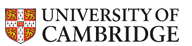 University of Cambridge Holiday Playscheme  Booking Form Summer Playscheme 2019 - Blue Team at St Mary’s SiteSt Mary’s Junior School, 6 Chaucer Road, Cambridge CB2 7EBUniversity of Cambridge Holiday Playscheme  Booking Form Summer Playscheme 2019 - Blue Team at St Mary’s SiteSt Mary’s Junior School, 6 Chaucer Road, Cambridge CB2 7EBUniversity of Cambridge Holiday Playscheme  Booking Form Summer Playscheme 2019 - Blue Team at St Mary’s SiteSt Mary’s Junior School, 6 Chaucer Road, Cambridge CB2 7EBUniversity of Cambridge Holiday Playscheme  Booking Form Summer Playscheme 2019 - Blue Team at St Mary’s SiteSt Mary’s Junior School, 6 Chaucer Road, Cambridge CB2 7EBUniversity of Cambridge Holiday Playscheme  Booking Form Summer Playscheme 2019 - Blue Team at St Mary’s SiteSt Mary’s Junior School, 6 Chaucer Road, Cambridge CB2 7EBUniversity of Cambridge Holiday Playscheme  Booking Form Summer Playscheme 2019 - Blue Team at St Mary’s SiteSt Mary’s Junior School, 6 Chaucer Road, Cambridge CB2 7EBUniversity of Cambridge Holiday Playscheme  Booking Form Summer Playscheme 2019 - Blue Team at St Mary’s SiteSt Mary’s Junior School, 6 Chaucer Road, Cambridge CB2 7EBUniversity of Cambridge Holiday Playscheme  Booking Form Summer Playscheme 2019 - Blue Team at St Mary’s SiteSt Mary’s Junior School, 6 Chaucer Road, Cambridge CB2 7EBUniversity of Cambridge Holiday Playscheme  Booking Form Summer Playscheme 2019 - Blue Team at St Mary’s SiteSt Mary’s Junior School, 6 Chaucer Road, Cambridge CB2 7EBUniversity of Cambridge Holiday Playscheme  Booking Form Summer Playscheme 2019 - Blue Team at St Mary’s SiteSt Mary’s Junior School, 6 Chaucer Road, Cambridge CB2 7EBChild/ren SurnameChild/ren SurnameChild/ren SurnameChild/ren SurnameParent/Carer Full Name (As on Annual Registration Form)Parent/Carer Full Name (As on Annual Registration Form)Parent/Carer Full Name (As on Annual Registration Form)Parent/Carer Full Name (As on Annual Registration Form)Nationality (optional)Nationality (optional)Nationality (optional)Nationality (optional)Parent TypeCU StaffCU StudentsCambridge AssessmentCambridge AssessmentCUPCollegeStaff/ UTOVenue ParentsVenue StaffGeneral Public(Other)Deadlines and Booking InformationPlaces can only be booked by Registered users – please submit a 2019 Registration form if you have not yet done so  Registrations and Bookings may be submitted via email to Playscheme@admin.cam.ac.uk Priority Booking: 10 June – 23 June 2019Those eligible for priority booking include Cambridge University staff and students, Cambridge Assessment staff, Cambridge University Press staff, College Staff/CTO as well as staff and parents of children attending St Mary’s School and Chesterton Community College.General Public Booking: 24 June – 17 July 2019Early Summer advance booking closes on 2 July at 13:00Main Summer advance booking closes on 17 July at 13:00Booking forms submitted after our Advance Booking period will be subject to an additional fee of £2.50 per session.  No booking emails will be accepted after 16:00 on 17 July.  If you wish to book a place after this time you will need to contact the sites directly during the holiday.Cancellations: A booking made in our Advance Booking period can be cancelled/amended 7 days from receipt of booking confirmation at no financial cost. No refunds will be provided for cancellations/amendments requested more than 7 days after bookings are confirmed.    RatesThe discounted rate is for University of Cambridge staff and students, Cambridge Assessment Staff, and Cambridge University Press staff.Staff and teaching officers at a University of Cambridge college are entitled to a 10% discount off the full rate.Employees of the venues at which Playscheme is operating this holiday are entitled to a 10% discount off the full rate. The prices in brackets are the costs after advance booking has closed. These include an additional fee of £2.50.Details of how to pay will be provided in booking confirmationChild InitialForenameSurnameDate of birthAgePlayscheme will be open at St Mary’s during the Early Summer period from 8 July – 24 July (excluding 22 July, which will be a closure day) and the Summer will run from 25 July – 16 August. The Summer Playscheme will run at Chesterton from 25 July – 23 August 2018. On 23 August Playscheme will close early at 13:00.Please enter your child/ren’s initials below to indicate the sessions you wish them to attend.Playscheme will be open at St Mary’s during the Early Summer period from 8 July – 24 July (excluding 22 July, which will be a closure day) and the Summer will run from 25 July – 16 August. The Summer Playscheme will run at Chesterton from 25 July – 23 August 2018. On 23 August Playscheme will close early at 13:00.Please enter your child/ren’s initials below to indicate the sessions you wish them to attend.Playscheme will be open at St Mary’s during the Early Summer period from 8 July – 24 July (excluding 22 July, which will be a closure day) and the Summer will run from 25 July – 16 August. The Summer Playscheme will run at Chesterton from 25 July – 23 August 2018. On 23 August Playscheme will close early at 13:00.Please enter your child/ren’s initials below to indicate the sessions you wish them to attend.Playscheme will be open at St Mary’s during the Early Summer period from 8 July – 24 July (excluding 22 July, which will be a closure day) and the Summer will run from 25 July – 16 August. The Summer Playscheme will run at Chesterton from 25 July – 23 August 2018. On 23 August Playscheme will close early at 13:00.Please enter your child/ren’s initials below to indicate the sessions you wish them to attend.Playscheme will be open at St Mary’s during the Early Summer period from 8 July – 24 July (excluding 22 July, which will be a closure day) and the Summer will run from 25 July – 16 August. The Summer Playscheme will run at Chesterton from 25 July – 23 August 2018. On 23 August Playscheme will close early at 13:00.Please enter your child/ren’s initials below to indicate the sessions you wish them to attend.Playscheme will be open at St Mary’s during the Early Summer period from 8 July – 24 July (excluding 22 July, which will be a closure day) and the Summer will run from 25 July – 16 August. The Summer Playscheme will run at Chesterton from 25 July – 23 August 2018. On 23 August Playscheme will close early at 13:00.Please enter your child/ren’s initials below to indicate the sessions you wish them to attend.Playscheme will be open at St Mary’s during the Early Summer period from 8 July – 24 July (excluding 22 July, which will be a closure day) and the Summer will run from 25 July – 16 August. The Summer Playscheme will run at Chesterton from 25 July – 23 August 2018. On 23 August Playscheme will close early at 13:00.Please enter your child/ren’s initials below to indicate the sessions you wish them to attend.Playscheme will be open at St Mary’s during the Early Summer period from 8 July – 24 July (excluding 22 July, which will be a closure day) and the Summer will run from 25 July – 16 August. The Summer Playscheme will run at Chesterton from 25 July – 23 August 2018. On 23 August Playscheme will close early at 13:00.Please enter your child/ren’s initials below to indicate the sessions you wish them to attend.Week 1Week 1Full DayFull DayWeek 2Week 2Full DayFull DayWeek 1Week 1Half Day MorningHalf Day AfternoonWeek 2Week 2Half Day MorningHalf Day AfternoonWeek 1Week 10830-13001230-1730Week 2Week 20830-13001230-1730Mon8Mon15Tue9Tue16Wed10Wed17Thurs11Thurs18Fri12Fri19Week 3Week 3Full DayFull DayWeek 4Week 4Full DayFull DayWeek 3Week 3Half Day MorningHalf Day AfternoonWeek 4Week 4Half Day MorningHalf Day AfternoonWeek 3Week 30830-13001230-1730Week 4Week 40830-13001230-1730Mon22CLOSEDCLOSEDMon29Tue23Tue30Wed24Wed31Thurs25Thurs1Fri26Fri2Week 5Week 5Full DayFull DayWeek 6Week 6Full DayFull DayWeek 5Week 5Half Day MorningHalf Day AfternoonWeek 6Week 6Half Day MorningHalf Day AfternoonWeek 5Week 50830-13001230-1730Week 6Week 60830-13001230-1730Mon5Mon12Tue6Tue13Wed7Wed14Thurs8Thurs15Fri9Fri16Will this be your child’s first time attending Playscheme?YES                            NO